 Муниципальное     бюджетное     общеобразовательное     учреждение                                    основная общеобразовательная школа № 25 муниципального образования                                                                                                  город Новороссийск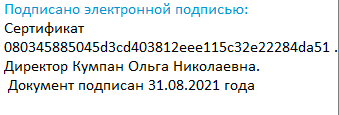 УЧЕБНЫЙ ПЛАНосновного общего образованияна 2023 – 2024 учебный годпо ФОП и ФГОС третьего поколения5-6 классыгород Новороссийск, Краснодарский край 2023ПОЯСНИТЕЛЬНАЯ ЗАПИСКАУчебный план основного общего образования муниципального бюджетного общеобразовательного учреждения основной общеобразовательной школы № 25 муниципального образования город Новороссийск (далее - учебный план) для 5-6 классов, реализующих основную образовательную программу основного общего образования в 2023-2024 учебном году, соответствующую ФГОС ООО (приказ Министерства просвещения Российской Федерации от 31.05.2021 № 287 «Об утверждении федерального государственного образовательного стандарта основного общего образования»), фиксирует общий объём нагрузки, максимальный объём аудиторной нагрузки обучающихся, состав и структуру предметных областей, распределяет учебное время, отводимое на их освоение по классам и учебным предметам.Учебный план является частью образовательной программы муниципального бюджетного общеобразовательного учреждения основной общеобразовательной школа № 25 муниципального образования город Новороссийск, разработанной в соответствии с ФГОС основного общего образования, с учетом Федеральной образовательной программой основного общего образования, и обеспечивает выполнение санитарно-эпидемиологических требований СП 2.4.3648-20 и гигиенических нормативов и требований СанПиН 1.2.3685-21.Учебный год в муниципальном бюджетном общеобразовательном учреждении основной общеобразовательной школе № 25 муниципального образования город Новороссийск начинается 01.09.2023 и заканчивается 25.05.2024. Продолжительность учебного года в 5-6 классах составляет 34 учебные недели. Учебные занятия для учащихся 5-6 классов проводятся по 5-ти дневной учебной неделе.Максимальный объем аудиторной нагрузки обучающихся в неделю составляет  в  5 классе – 29 часов, в  6 классе – 30 часов. Учебный план состоит из двух частей — обязательной части и части, формируемой участниками образовательных отношений. Обязательная часть учебного плана определяет состав учебных предметов обязательных предметных областей.Часть учебного плана, формируемая участниками образовательных отношений, обеспечивает реализацию индивидуальных потребностей обучающихся. Время, отводимое на данную часть учебного плана внутри максимально допустимой недельной нагрузки обучающихся, может быть использовано: на проведение учебных занятий, обеспечивающих различные интересы обучающихсяВ муниципальном бюджетном общеобразовательном учреждении основной общеобразовательной школе № 25 муниципального образования город Новороссийск языком обучения является русский язык.При изучении предметов английский язык, информатика осуществляется деление учащихся на подгруппы.С целью формирования у обучающихся современной культуры безопасности жизнедеятельности, предмет ОБЖ в 5-6 классах реализуется через курс внеурочной деятельности « Безопасные дороги Кубани».Промежуточная аттестация – процедура, проводимая с целью оценки качества освоения обучающимися части содержания (четвертное оценивание) или всего объема учебной дисциплины за учебный год (годовое оценивание).Промежуточная/годовая аттестация обучающихся за четверть осуществляется в соответствии с календарным учебным графиком.Все предметы учебного плана оцениваются по четвертям. Промежуточная аттестация проходит на последней учебной неделе четверти. Формы и порядок проведения промежуточной аттестации определяются «Положением о формах, периодичности и порядком текущего контроля успеваемости и промежуточной аттестации обучающихся муниципального бюджетного общеобразовательного учреждения основной общеобразовательной школы № 25 муниципального образования город Новороссийск». Освоение основной образовательной программы основного общего образования завершается итоговой аттестацией. Нормативный срок освоения основной образовательной программы основного общего образования составляет 5 лет.Региональной спецификой ООП в МБОУ ООШ № 25 является изучение следующих курсов:«Кубановедение» - в 5  классах, как курс учебного плана, формируемый участниками образовательных отношений по 1 часу в неделю.« Самбо в школу» вводится за счет 1 часа учебного плана, формируемого участниками образовательных отношений, как третий час физической культуры.УЧЕБНЫЙ ПЛАН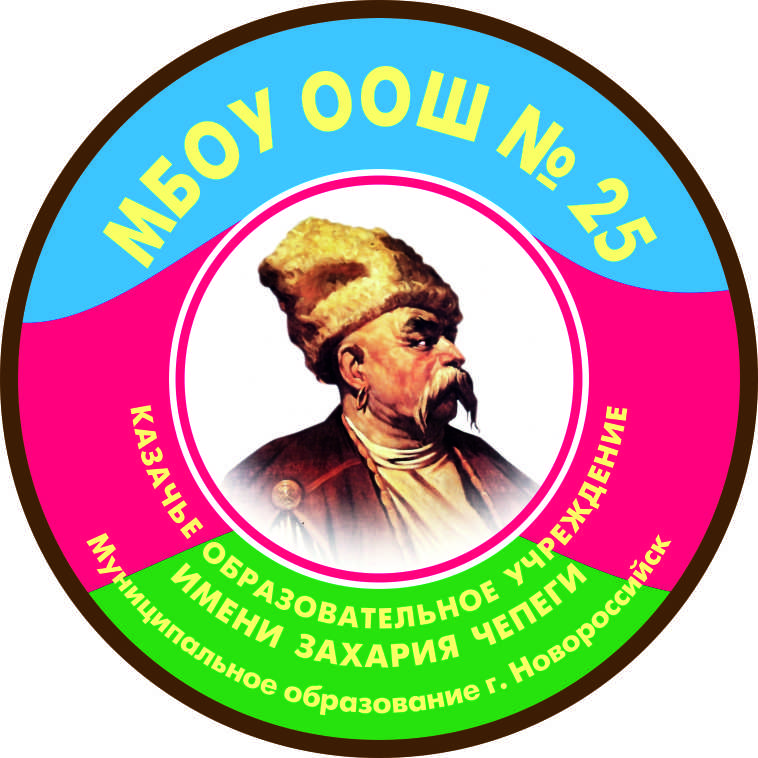 УТВЕРЖДЕНОДиректор МБОУ ООШ № 25______________Кумпан О.Н.“___”_______________2023 гПредметная областьУчебный предметКоличество часов в неделюКоличество часов в неделюКоличество часов в неделюКоличество часов в неделюКоличество часов в неделюКоличество часов в неделюКоличество часов в неделюКоличество часов в неделюКоличество часов в неделюПредметная областьУчебный предмет5А5Б67А7Б8А8Б9А9БОбязательная частьОбязательная частьОбязательная частьОбязательная частьОбязательная частьОбязательная частьОбязательная частьОбязательная частьОбязательная частьОбязательная частьОбязательная частьРусский язык и литератураРусский язык556443333Русский язык и литератураЛитература333222233Иностранные языкиИностранный язык333333333Математика и информатикаМатематика555000000Математика и информатикаАлгебра000333333Математика и информатикаГеометрия000222222Математика и информатикаВероятность и статистика000111111Математика и информатикаИнформатика000111111Общественно-научные предметыИстория22222222.52.5Общественно-научные предметыОбществознание001111111Общественно-научные предметыГеография111222222Естественно-научные предметыФизика000222233Естественно-научные предметыХимия000002222Естественно-научные предметыБиология111112222Основы духовно-нравственной культуры народов РоссииОсновы духовно-нравственной культуры народов России111000000ИскусствоИзобразительное искусство111110000ИскусствоМузыка111111100ТехнологияТехнология222221111Физическая культура и основы безопасности жизнедеятельностиФизическая культура333333322Физическая культура и основы безопасности жизнедеятельностиОсновы безопасности жизнедеятельности000001111ИтогоИтого2828303131323232,532,5Часть, формируемая участниками образовательных отношенийЧасть, формируемая участниками образовательных отношенийЧасть, формируемая участниками образовательных отношенийЧасть, формируемая участниками образовательных отношенийЧасть, формируемая участниками образовательных отношенийЧасть, формируемая участниками образовательных отношенийЧасть, формируемая участниками образовательных отношенийЧасть, формируемая участниками образовательных отношенийЧасть, формируемая участниками образовательных отношенийЧасть, формируемая участниками образовательных отношенийЧасть, формируемая участниками образовательных отношенийНаименование учебного курсаНаименование учебного курсаКубановедение Кубановедение 11011110,50,5ИТОГО недельная нагрузкаИТОГО недельная нагрузка292930323233333333Количество учебных недельКоличество учебных недель343434343434343434Всего часов в годВсего часов в год9869861020108810881122112211221122